（第１報）金沢犀川ﾜｲｽﾞﾒﾝｽﾞｸﾗﾌﾞ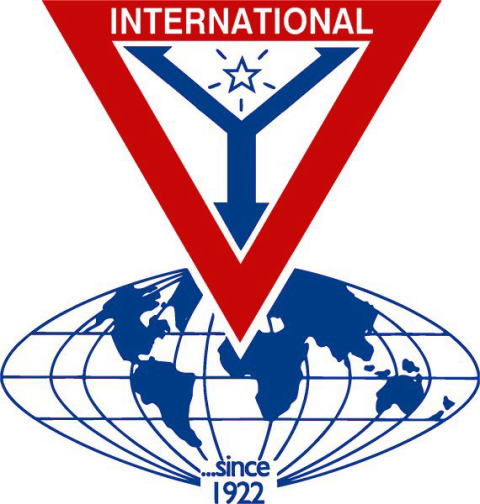 創立25周年特別例会１９９３-２０１８日　　時 / 2018年8月11日(土・祝)受付開始/13:00　開会/13:30　閉会/18:00場　　所 / ホテル金沢（JR金沢駅･兼六園口）プログラム第１部　記 念 式 / 13:30-14:00第２部　記念講演 / 14:00-15:30講演Ⅰ《講 師》 島田　茂　氏（元 日本YMCA同盟総主事）《演 題》「ポジティブネットのある豊かな社会を創る！」～新しいYMCAﾋﾞｼﾞｮﾝとﾜｲｽﾞﾒﾝｽﾞｸﾗﾌﾞとの協働～（休憩　　　　　14:50-15:00）講演Ⅱ《講 師》 森野　善右衛門　氏（元 若草教会牧師, 元 東北学院大学教授）《演 題》「平成の福音に生きる」※記念式典・記念講演の参加は無料です。（記念写真撮影　15:50-16:00）第３部　記念祝会 / 16:00-18:00※※祝会参加費 / 一般8,000円、学生3,000円。参加なさる方は、2018年7月30日(月)までに、ハガキまたはEメールで参加申込みの上、参加費を当日ご持参願います。8月3日(日)までのキャンセルは無料、8月4日(土)以降のキャンセルは、後日、参加費(記念品代を含む)をお納めいただきます。※参加申込・問い合わせ先 / 金沢犀川ﾜｲｽﾞﾒﾝｽﾞｸﾗﾌﾞ創立25周年記念特別例会準備係平口　哲夫　Email:koshomachiruka@yahoo.co.jp〒920-0932　金沢市小将町7‐21　　TEL:076-264-0220